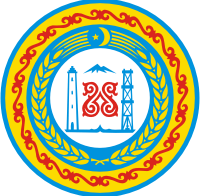 РОССИЙСКАЯ ФЕДЕРАЦИЯЧЕЧЕНСКАЯ РЕСПУБЛИКАСОВЕТ ДЕПУТАТОВ КУРЧАЛОЕВСКОГО МУНИЦИПАЛЬНОГО РАЙОНАРЕШЕНИЕот 16мая2018г.                              с. Курчалой                                   № 65/22-3Об отчёте главы администрации Курчалоевского муниципального района о результатах деятельности администрации муниципального районаза 2017 год	В соответствии с Федеральным законом от 06.10.2003 №131-ФЗ «Об общих принципах организации местного самоуправления в Российской Федерации» и Уставом Курчалоевского муниципального района Совет депутатов Курчалоевского муниципального района РЕШИЛ:Утвердить отчёт главы администрации Курчалоевского муниципального района о результатах деятельности администрации муниципального района за 2017 год.Настоящее решение вступает в силу со дня его принятия и подлежит опубликованию в районной газете «МАШАР» и размещению на официальном сайте администрации Курчалоевского муниципального района в информационно-коммуникационной сети Интеренет. Глава Курчалоевскогомуниципального района                                                                 А.Ш. ВитиговПриложение  к Решению Совета депутатовКурчалоевского муниципального районаот 16 мая 2018 г. № 65/22-3ОТЧЕТГЛАВЫ АДМИНИСТРАЦИИ КУРЧАЛОЕВСКОГО МУНИЦИПАЛЬНОГО РАЙОНА О РЕЗУЛЬТАТАХ ДЕЯТЕЛЬНОСТИ АДМИНИСТРАЦИИ МУНИЦИПАЛЬНОГО РАЙОНА ЗА 2017 ГОДАдминистрация муниципального района в течение 2017г. работала по плану, утвержденному главой администрации района.	Строго по плану проводились аппаратные и расширенные совещания с главами администраций сельских поселений, имамами населенных пунктов района, с участковой службой, руководителями учреждений, предприятий и организаций района, на которые выносились вопросы социальной направленности и жизнеобеспечения населения.Главой администрации Курчалоевского муниципального района в сельских поселениях еженедельно - по пятницам в дни Рузбан – намаза проводились приемы граждан согласно графику. А также главой администрации проведены выездные совещания во все сельские поселения в течении 2017г.Совместно со структурными подразделениями администрации района, отделом культуры, управлением образования района, с представителями Министерства ЧР по делам молодежи в районе, на территории района были подготовлены и проведены праздничные и торжественные мероприятия, посвященные знаменательным датам.	В течение всего отчетного периода во исполнение поручения Главы Чеченской Республики Р.А.Кадырова проводилась работа по пополнению бюджета района за счет налогов и сборов. 	Совместно с представителями ОВД, налоговой службы проводились рейдовые мероприятия по выявлению объектов налогообложения, лиц, занимающихся незаконной предпринимательской деятельностью и лиц – владельцев имущества, получающих доходы от такого имущества в виде арендных платежей и (или) осуществлении предпринимательской деятельности, с целью обеспечения государственной регистрации права собственности.	Также совместно с представителями ТО Управления Роспотребнадзора по ЧР в Курчалоевском районе проводились рейдовые мероприятия по выявлению нарушений законодательства по защите прав потребителей в сфере малого бизнеса и предпринимательства. ОБЩЕСТВЕННО-ПОЛИТИЧЕСКАЯ ОБСТАНОВКА В КУРЧАЛОЕВСКОМ МУНИЦИПАЛЬНОМ РАЙОНЕВ целом общественно-политическая и криминогенная обстановка в Курчалоевском муниципальном районе в 2017 году и по настоящее время стабильная, имеет тенденцию к улучшению и остается контролируемой. По итогам деятельности органов полиции за 2017 г. ОМВД полиции по Курчалоевскому району занял первое место по раскрываемости и низкой степени преступности. Проблем в межнациональных отношениях в районе не было и нет. Это достигнуто благодаря тесному взаимодействию администрации района, правоохранительных органов, всех силовых структур района и федеральных подразделений ОГВС.В течение 2017 года в районе проводилась активная работа (профилактические и рейдовые мероприятия, выступления руководства и сотрудников администрации Курчалоевского муниципального района,   глав сельских поселений, сотрудников управления образования, духовенства на пятничных молитвах и на сходах граждан) по противодействию терроризму и экстремизму, по противодействию незаконного использования и незаконного оборота наркотиков и наркотических средств, по противодействию коррупции в государственных органах района, по профилактике правонарушений, по профилактике правонарушений среди несовершеннолетних и защите их прав, по духовно-нравственному воспитанию и военно-патриотическому воспитанию молодежи. Оперативно-служебная деятельность силовых структур была сконцентрирована на решении задач, поставленных МВД России, МВД по ЧР, органов исполнительной власти и законодательной власти Чеченской Республики. Планирование рейдов и иных мероприятий, направленных на поддержание правопорядка и санитарных норм, происходит на совместных совещаниях с силовыми структурами. Обмен информацией и оперативное использование этой информации отлажен.Общая характеристикаКурчалоевский муниципальный район занимает площадь 410,18кв.км.Район граничит на востоке – с Ножай-Юртовским, на юге – с Веденским, на западе – с Шалинским, на севере – с Гудермесскиммуниципальными районами.Численность населения Курчалоевскогомуниципального района по состоянию на 01.01.2018г. – 126 420чел.Из них:мужчин–61945чел.;женщин–64475 чел.С начала года родилось –1850детей, умерло – 344чел.Административный центр – с. Курчалой.Численность населения административного центра по состоянию на 01.01.2018г. – 25302чел.В составе муниципального района образовано13сельскихпоселений:Аллеройское, Ахкинчу-Барзойское, Бачи-Юртовское, Гелдаганское, Джугуртинское, Курчалойское, Майртупское, Регитинское, Центаройское, Цоци-Юртовское, Хиди-Хуторское, Эникалинское, Ялхой-Мохкское.На 01.01.2018г.уровень регистрируемой безработицы составляет 6,4%.Структуру экономики района образует 726 организаций; из них: 1% – промышленные предприятия, 13% – сельскохозяйственные предприятия, 86% – организации розничной торговли.Трудовые ресурсы, занятость населенияТрудовые ресурсы, всего			-73324 чел.;- экономически активное население		- 70484чел.;- занятое трудоспособное население		- 13954чел.;- незанятое трудоспособное население	-59370чел.;из них:- экономически неактивное население	 -2840 чел.;- реальный резерв незанятого трудоспособного населения	- 57668чел.;- численность зарегистрированных безработных на 01.01.2018г. -4488 чел.;- уровень регистрируемой безработицы – 6,4%.На 01.01.2018 г. зарегистрировано и признано безработными – 4488 человек.За4квартал 2017г. поставлено на учет и присвоен статус безработного –1866 человек.Снято с учета –2116 человек, из них нашли работу (доходное занятие) – 887 человек, через ЦЗН – 884 человек, в связи с отказом от услуг – 1229 человек.Задолженности по выплате пособия неимеется.(Информация согласована с ГБУ «ЦЗН Курчалоевского района»).Местный бюджетДоходы консолидированного бюджета в Курчалоевском муниципальном районе на 01.01.2018г. составили 1 860 436 264,33руб.Исполнение плана по доходам –98,13% от годового плана, в том числе:- налоговые доходы – 107,82 % (план –147666,702 руб., факт – 159215,185руб.);- неналоговые доходы – 144,82%(план– 7 058 608,00руб., факт– 10 222 184,00руб.);- безвозмездные перечисления –63,51 % (план –1 738 544005,00 руб., факт– 1 104 082 469,00руб.).Исполнение годового плана по расходам – 97,68%, в том числе:- общегосударственные вопросы – 99,63 % (план – 150578062,68 руб., факт–150027549,08 тыс.руб.);- национальная оборона – 100 % (план –1916956,20руб., факт – 1916956,20 руб.);- национальная безопасность и правоохранительная деятельность – 97,70% (план –10 059 200,00руб., факт – 9 827 600,00руб.);- национальная экономика – 96,09 % (план – 10 739 900,00 руб., факт – 10 320 000,00 руб.);- ЖКХ – 94,06 % (план – 51 644 954, 10 руб., факт – 48 577 813,25руб.);- образование – 98,08% (план – 1 582 694 963,48 руб., факт – 1 552 310 557,81 руб.);- культура – 97,13 % (план – 63 320 740,28 руб., факт – 61 505 411,49 руб.);- социальная политика – 80,93 % (план – 41 608 426,65 руб., факт –33 672 309,65 руб.);- физическая культура и спорт – 100,00 % (план – 1 000 000,00 руб., факт-1 000 000,00 руб.);- средства массовой информации – 100,00 %(план– 3 010 972,00 руб., факт– 3 010 972,00 руб.);- обслуживание государственного и муниципального долга 0,00 % (план – 0,00 руб., факт – 0,00 руб.);Доходная часть районного бюджета на 01.01.2018г. составила 1 870 546 376,79руб. и по отношению к годовому плану 1907377250,86руб. выполнена на 98,06%.Исполнение доходов по основным источникам:- налог на доходы физических лиц – 109,80 % (план – 120 248 712,00 руб., факт – 132 038 099,46 руб.);- единый налог на вменённый доход для отдельных видов деятельности – 104,30 % (план – 1 301 200,00 руб., факт – 1 357 146, 93руб.);- безвозмездные поступления–97,10 % (план –1 770 576 036,86 руб., факт – 1 719 352 594,73 руб.).Расходы районного бюджета составили 1 878 825 847,36руб., профицит бюджета –(- 8 279 470,57руб.)(Информация согласована с ГУ «Курчалоевское районное финансовое управление»).ОбразованиеВ Курчалоевском муниципальном районе по состоянию на 25.12.2017г. функционируют всего 32общеобразовательных и 5учреждений дополнительного образования.Из них дневных школ начального, общего и среднего образования – 32.В том числе:0- государственных;32- дневных школ в них:14103 посадочных мест,21514чел. обучающихсяВ 5-учреждениях дополнительного образования в (779) группах числятся -11030 воспитанника.Все ОУ района имеют аккредитации, и лицензии.Организацию работы образовательных учреждений осуществляет Управление образования.В отрасли трудится всего-3900чел. с учетом работников Управления образования.Из них:- административно-управленческий аппарат –287 чел.В том числе:по управлению образования – 54 чел. Из них: начальник – 1 чел., зам. начальника управления – 1 чел., специалистов – 7 чел., специалистов-бухгалтеров – 30 чел., методистов – 15 чел.;по школам – 233 чел. Из них: директор – 32 чел., заместители директоров – 186 чел.;по дополнительному образованию – 15 чел. Из них: директор – 5 чел., зам. директора-10.- педагогических работников – 2507 чел. из них:-по школам - 2264;-по дополнительному образованию - 243107 чел. имеют высшую квалификационную категорию,66 чел. – первую квалификационную категорию;- обслуживающий персонал – 1106 чел.;-по управлению образования – 4 чел. Из них: сторож-2, водитель-1, техничка-1.-по школам – 1069 чел. Из них: секретарь – 32 чел., уборщик помещений – 503 чел., рабочий образовательного здания – 73 чел., дворник – 82 чел., сторож – 64 чел., повар – 39 чел., помощник повара – 40 чел., лаборант – 59 чел., слесарь (сезонно) – 0 чел., подсобный рабочий – 32 чел., кассир – 1 чел., гардеробщик – 75 чел., плотник – 0 чел., кладовщик – 7 чел., кочегар – 4 чел., водители – 30 чел., библиотекари – 28 чел.-по дополнительному образованию –33 чел. Из них: секретарь – 5 чел., уборщик помещений – 5 чел., рабочий образовательного здания – 5 чел., дворник – 5 чел., сторож – 6 чел., слесарь – 2 чел., рабочие по обслуживанию зданий-5 чел.За отчетный период среднемесячная заработная плата составило:- административно-управленческого аппарата 29598 руб., +9 %к аналогичному периоду прошлого года;- педагогических работников 22736 руб., 2 % к аналогичному периоду прошлого года;- обслуживающего персонала 7800 руб., 0,4 % к аналогичному периоду прошлого года.Средняя наполняемость классов в 32 ОУ составляет -21 чел.923 обучающихся МБОУ пользуются горячим питанием-4,3% от общего числа обучающихся. Бесплатным питанием пользуются 211 уч. (опекаемые дети, дети из многодетных и малообеспеченных семей), что составляет 1% от общего числа обучающихся.За период с 01.01.2017 г. по 25.12.2017 г. мероприятия по улучшению материально-технического обеспечения образовательных учреждений не проведены.Основные проблемы:1. Отсутствие спортивных залов в 3 общеобразовательных учреждениях (Аллероевских СШ №1, ОШ и Ачерешкинской СШ).2. Требуется ремонт пожарных водоемов СШ с. Бельты и СШ №1 с. Майртуп.3. Отсутствие возможности для полноценного перехода на ФГОС в связи с нехваткой посадочных мест во всех равнинных МБОУ.4. Отсутствие актовых залов в МБОУ «Ахкинчу-Барзойская СШ, «Бельтинская СШ, Ялхой-Мохкская СШ».5. Отсутствие канализации в МБОУ «Цоци-Юртовская СШ №1,2,3, Майртупских СШ №1,2,3, Бачи-Юртовская СШ №3, Аллеройских СОШ №1,2, ОШ, Ахкинчу-Барзойская СШ, Бельтинская СШ, Ялхой-Мохкская СШ, Эникалинская СШ, Корен-Бенойская СШ, Ачерешкинская СШ, Хиди-Хуторская СШ, Регитинская СШ, Джагларгинская СШ, Джугуртинская СШ».6. Отсутствие проточной воды в МБОУ «Цоци-Юртовская СШ №1,2,3, Курчалойская СШ №1,2,3, Майртупская СШ №1,2,3, Бачи-Юртовская СШ №1,2,3, Аллеройская СШ №1,2,ОШ, Ахкинчу-Барзойская СШ, Бельтинская СШ, Ялхой-Мохкская СШ, Эникалинская СШ, Корен-Бенойская СШ, Ачерешкинская СШ, Хиди-Хуторская СШ, Регитинская СШ, Джагларгинская СШ, Джугуртинская СШ».Дошкольное образованиеВ Курчалоевском муниципальном районе по состоянию на 22.12.2017г.функционируют – 24дошкольных учреждений на 2970 мест, в том числе:2 - государственных на 320 мест;22- муниципальных на 2650 мест.Воспитываются и обучаются 4105 детей в возрасте от 2 до 7 лет, что составляет 26% от числа детей дошкольного возраста, в том числе:- в государственных учреждениях – 724 детей;- в муниципальных учреждениях – 3381детей.Потребность в местах для дошкольников от 2 до 7 лет составляет 1417места, на основании зарегистрированных заявлений родителей.Организацию деятельности муниципальных дошкольных учреждений осуществляет Управление дошкольным образованием.Количество работников, занятых в отрасли составляет1090чел. Из них:- административно-управленческий аппарат – 54 чел. В том числе:по управлению дошкольного образования (отдел дошкольного образования) – 5 чел.; Из них начальник – 1 чел., специалистов – 4 чел.по детсадам – 49 чел. Из них: заведующий – 24чел., заместители заведующих – 25чел.;- педагогических работников – 392 чел., из них: 21 человек имеют высшую квалифицированную категорию, 49 чел. – первую;- медицинские работники – 43 чел.;- обслуживающий персонал – 601 чел. Из них:по детсадам – 601 чел. Из них: бухгалтер – 22 чел., бухгалтер кассир 22 чел., делопроизводитель – 15 чел., программист – 22 чел., помощник воспитателя –204 чел., повар – 45 чел., кастелянша – 13 чел., кладовщик – 12 чел., рабочий по комплексному обслуживанию здания – 12 чел., садовник – 6 чел., электрик – 5 чел., технички – 15 чел., подменный работник -5 чел., кухонный работник - 14 чел., рабочий прачечной – 30 чел., водители – 4 чел., уборщик служебных помещений – 10чел., подсобный рабочий – 13 чел., грузчик – 5 чел., дворник – 24 чел., сторож – 47 чел., кочегар – 33 чел., зав. хозяйством – 23 чел.На 22.12.2017г. среднемесячная заработная плата составила:- административно-управленческого аппарата – 21105 руб., 0% к аналогичному периоду прошлого года;- педагогических работников – 18265,6 руб., 3% к аналогичному периоду прошлого года;- обслуживающего персонала – 7800 руб., 3,9% к аналогичному периоду прошлого года;- медицинских работников – 16519 руб., 0% к аналогичному периоду прошлого года.С начала 2017 года сумма уплаченных родителями денег за содержание детей в детском саду составила 35697500 руб, в том числе за сентябрь-3170000 руб.Основные проблемы и пути их решения:1. Нехватка мест в дошкольных образовательных учреждениях для нуждающихся в местах детей.2. МУ «Управление дошкольных учреждений» не имеет собственного здания, находится в здании СОШ № 1 с.Курчалой.(Информация согласована с МУ «Управление дошкольных учреждений»).ЗдравоохранениеВ Курчалоевском муниципальном районе на 01.01.2018 г. функционирует - 20 учреждений здравоохранения.Из них ЦРБ-1, участковых больниц-0, поликлиник-1, амбулаторий-7, ФП-10 (функционируют–8, 2 не функционируют из-заотсутствия медицинских кадров), ССНП-1,ПСНП–2.20 учреждений имеют лицензии на оказание медицинских услуг.Штатная численность сотрудников в сфере здравоохранениеВ учреждениях здравоохранения трудится 934человек:в том числе:- 161 врача, из которых 28 имеют высшую, 9 - первую квалификационные категории;- средних медицинских работников – 425 чел.;- младших медицинских работников – 36 чел.;- прочих работников – 312 чел.(из них: зам. гл.врача – 1 чел., специалисты – 69 чел., обслуживающий персонал – 242 чел.)Средняя заработная плата по учреждению – 18 402руб.; -врачей–35 634 руб.; -среднего медицинского персонала–19 189руб.;-младшего медицинского персонала–15 852руб.;-прочего персонала–10 373 руб.;Общий коечный фонд составляет 300 коек, в том числе: стационар круглосуточного пребывания- 190 коек, 110 коек дневного стационара.Средняя продолжительность пребывания пациента на койке в круглосуточном стационаре составляет 9,6 дней.Среднегодовая занятость койки в круглосуточном стационаре составляет 312 дней.Стоимость содержания одной койки в учреждениях здравоохранения Курчалоевского района в сутки – 1991,1 руб. Средняя стоимость койко – дня в стационарных медицинских учреждениях – 978,2 руб.Проблемные вопросы:Жители Курчалоевского района получают в ГБУ «Курчалоевская ЦРБ» первичную медико-санитарную, амбулаторно-поликлиническую, скорую неотложную и специализированную стационарную медицинскую помощь, соответствующую для 1-го уровня оказания медицинской помощи.Несмотря на это, проблемными остаются многие вопросы в функционировании медицинских организаций Курчалоевского района:1.Нехватка мощностей в поликлинике ГБУ «Курчалоевская ЦРБ». Строительство поликлиники 800 посещение в смену (имеющаяся поликлиника 1966 года постройки на 100 посещений в смену не отвечает элементарным требованиям, не позволяет открыт полный перечень кабинетов, монтаж современной медицинской техники и т. д.). Существующее здание поликлиники расположено в отдалении от ЦРБ. Помещения в здании, как и сам корпус, обветшали. Капитальный ремонт комиссией по сейсмобезопасности признан не рентабельным. Оснащение кабинетов не соответствует современным стандартам. По причине нехватки кабинетов, специалисты вынуждены принимать пациентов по скользящему графику, что крайне негативно сказывается на реализации Государственной программы «Развитие здравоохранения».2.Острая необходимость в капитальном ремонте врачебных амбулаторий и фельдшерских пунктов Курчалоевской ЦРБ. В районе функционирую 7 ВА и 10 ФП 2009 и 2010 годов постройки.3.Необходим капитальный ремонт и строительство пристройки к зданию ВА в с.Бачи-Юрт с учетом развертывания дневного стационара на 20 коек. ВА с.Бачи-юрт обслуживает население в 18400 человек. Здание амбулатории 1984 года постройки находится в плачевном состоянии.4.Необходимо строительство здания для отделения лучевой диагностики (КТ, рентген аппаратов, УЗИ). Имеющееся здание не соответствует требованиям по размерам. Здание построено без учета требований СанПин в 1986 г. Из-за высокой влажности помещений, в которых расположена рентген лаборатория, эксплуатируемое оборудование часто выходит из строя.5.ГБУ «Курчалоевская ЦРБ» испытывает острую нехватку в материально-техническом обеспечении. ССНП Курчалоевской ЦРБ нуждается в новом специализированном медицинским автотранспортом (реанимобиль, карета скорой помощи, ассенизаторская машина). Санитарный транспорт, находящийся на балансе КЦРБ в критическом состоянии и не соответствует нормам. Срок амортизации истек. Списать не имеем возможности, т.к. нет замены. Происходят частые поломки и простои автомашин, что влечет за собой дополнительные материальные расходы.6.В соответствии с порядками и стандартами оказания медицинской помощи для I уровня, Курчалоевской ЦРБ представлена заявка на оснащение МО района в Министерство здравоохранения Чеченской Республики.                 В данном вопросе нужно акцентировать внимание на необходимость для здравоохранения района компьютерной рентгенотомографической установки (КТ) (они имеются в крупных районах ЧР, к которым относиться и Курчалоевский район).(Информация согласована с ЦРБ Курчалоевского района).КультураВ Курчалоевском муниципальном районе по состоянию на 01.01.2018 г. функционируют 44 учреждений культуры, в том числе 3 – муниципальных (МБУ «Районный дом культуры Курчалоевского муниципального района»; МБУ «Централизованная библиотечная система» Курчалоевского муниципального района; МБОУ ДО «Курчалойская школа искусств») и 2 государственных (ГБУК «Государственный мемориальный музей А.А. Кадырова», ГКУ «Центароевский киноконцертный зал»).Из них:- районный дом культуры – 1 (+ 17 сельских домов культуры) - МБУ «Централизованная библиотечная система» Курчалоевскогомуниципального района – 1, (+19 – сельских библиотек, 1 – районная библиотека и 1 – районная детская библиотека);- детская школа искусств – 1;Все имеют статус юридического лица, кроме 17 СДК (после реорганизации путем присоединения к РДК).Посадочных мест в домах культуры – 1394, фактическая потребность – 5600.Библиотечный книжный фонд составляет – 71413, фактическая потребность –351855.С 01.01.2017г. по 01.01.2018г. библиотечными услугами воспользовались – 69571 читателей.Количество работников, занятых в отрасли всего – 228 чел., в том числе:работники МУ «Отдел культуры Курчалоевского муниципальногорайона» – 4 человек, из них:Муниципальные служащие – 4 человека, из них:начальник – 1 чел., зам. начальника – 1 чел.; специалисты – 2 чел.Централизованная бухгалтерия - 5 человек, из них:главный бухгалтер – 1 чел., экономист/кассир – 1 чел., расчетныйбухгалтер – 1 чел., материальный бухгалтер – 1 чел., бухгалтер – 1чел.Административно-управленческий аппарат – 7 человек из них:_	начальник-1 чел.;_	зам. Начальника – 1 чел.;директор районного дома культуры – 1 чел.;директор централизованной библиотечной системы – 1чел.;директор детской школы искусств – 1 чел.;завуч детской школы искусств – 1 чел.;главный бухгалтер – 1 чел.специалистов всего – 157 человек;Отдела культуры – 2 человек.Бухгалтерия – 4 человекаДетская школа искусств-9 чел.-Централизованная библиотечная система -29Дома культуры – 113 чел.художественный руководитель – 18 чел.;хормейстер – 19 чел.;балетмейстер – 18 чел.;аккомпаниатор – 19 чел.;доулист – 8 чел.;программист – 2 чел.;звукорежиссер – 2 чел.;заведующий детским сектором – 1 чел.;заведующий методическим отделом – 1 чел.;методист по КПР – 2 чел.;методист по работе с детьми – 1 чел.;методист по работе с молодежью – 1 чел.;художник оформитель – 1 чел.;руководитель драматического кружка – 1 чел.;художник – 1 чел.Библиотеки – 29 чел.:художник-оформитель – 1 чел.;зав. метод отделом – 1 чел.;методист – 1 чел.;зав. отделом обработки и комплектования – 1 чел.;зав. ЦБС – 1 чел.;ведущий библ. – 1 чел.;зав. читальным залом – 1 чел.;зав. детской библиотекой – 1 чел.;библиотекарь – 1 чел.;зав. сельскими библиотеками – 19 чел.ДШИ – 9 чел.:преподаватели – 9 чел.;обслуживающий персонал всего – 66 человек из них:Дома культуры – 57 чел.:заведующий хозяйством – 5 чел.,электрик – 5 чел.;техничка – 9 чел.;сторож – 15 чел.;дворник – 6 чел.;костюмер – 1 чел.;слесарь – 1 чел.;кочегар – 10 чел.;водитель – 1 чел.ДШИ – 4 чел.:делопроизводитель – 1 чел.;техничка – 1 чел.;завхоз – 1 чел.бухгалтер – 1 чел.Библиотеки – 5 чел.:электромонтер – 1 чел.,техничка – 2 чел.,сторож – 2 чел.Рост среднемесячной заработной платы на отчетный период по категориям работников в процентном соотношении к аналогичному периоду прошлого года составляет:административно-управленческого аппарата:- в домах культуры – 27880 руб., +51,46 %,- в библиотеках – 22611 руб., +0,71%,- в централизованной бухгалтерии – 24386 руб., + 16,37 %,- в детской школе искусств – 28271 руб., +4,0 %;специалистов:- в домах культуры – 20912 руб., +37,28 %,- в библиотеках – 22486 руб., + 36,8 %,- в детской школе искусств – 25148руб., +30,7%;обслуживающего персонала:- в домах культуры – 9489 руб., +26 %,- в библиотеках – 9489 руб., 26%,- в детской школе искусств –9489 руб., 26%Три (3) дома культуры района (РДК с. Курчалой, СДК с. Гелдаган, СДК с. Аллерой), недостаточно оснащены аппаратурой, музыкальными инструментами, световым и звуковым оборудованиями. Частично оснащены СДК с. Регита, СДК с. Джугурты. Ведется работа по внедрению современных технологий и обучению персонала.Ведется строительство нового СДК в с. Ялхой-Мохк, завершение запланировано в 2018 году.Выделен земельный участок и подготовлена проектно-сметная документация на строительство нового СДК в с. Бачи-Юрт на 2018г.Основные проблемы:1.Отсутствие типовых зданий домов культуры и библиотек в таких селах как: Цоци-Юрт, Майртуп, Бачи-Юрт, Центарой, Ахкинчу-Барзой,  Эникали, Корен-Беной, Бельты, Ники-Хита, Ачерешки, Джагларги и Хиди-Хутор. Недостаток сценических костюмов, музыкальных инструментов.2.Требуется приобретение оргтехники и служебного транспорта.(Информация согласована с МУ «Отдел культуры Курчалоевского района»).Физическая культура, спорт, молодежная политика и туризмВ Курчалоевскоммуниципальном районе, по состоянию на 01.01.2018г.,функционируют 54 спортивных сооружений;в том числе:- 3 футбольных стадиона с искусственным покрытием (с. Курчалой, с.Центарой, с. Аллерой) вместимостью по 1100 человек;- 3 физкультурно – спортивных комплекса: (с.Курчалой,с.Аллерой, с.Гелдаган);- 1 плавательный бассейн;- 35спортивных зала;-9 плоскостных сооружений.Численность систематически занимающихся физкультурой и спортом составляет 28742 чел.Количество штатных работников физической культуры и спорта – 309 чел.Также в районе функционируют 3 детских юношеских спортивных школ (государственныеучреждения«ДЮСШ»):1) ГБОУ ДОД«Центароевская детско-юношеская спортивная школа»с количеством занимающихся 1183чел.1.Администрация ДЮСШ– 5чел., в том числе:- директор – 1 чел.;- бухгалтер – 1 чел.;- зам. по УВР – 1 чел.;- зам. по УСР – 1 чел.;- зам. по ИКТ – 1 чел.;2.Педагогический состав-46., в том числе:- методисты – 4 чел.;- социальный педагог – 1 чел.;- тренеры-преподаватели – 25 чел.;- спортсмены-инструкторы – 4 чел.;Тех.персонал – 13 чел.Итого работников-52.2) ГБОУ ДО «Курчалоевская детско-юношеская спортивная школа» с количеством занимающихся1442 чел.1.Администрация ДЮСШ-3 чел., в том числе:- директор – 1 чел.;- зам. директора – 1;- гл. бухгалтер – 1;2.Педагогический состав – 39 чел., в том числе:- методисты – 5 чел.;- тренеры-преподаватели – 32 чел.;- спортсмены-инструкторы – 2 чел.;Техперсонал – 4;Итого работников-46.3) ГБУ ДО «РЦ ДЮСШ №14» Мин спорта ЧР(с.Курчалой, спорткомплекс «Турпал») на 325 мест с количеством занимающихся410 чел.1.Администрация ДЮСШ-2 чел., в том числе:- директор – 1 чел.;- зам. директора по УВР – 1 чел.;2. Педагогический состав – 22 чел., в том числе:- методисты – 1 чел.;- медсестры – 1 чел.;- тренеры-преподаватели –19 чел.;Тех персонал-1Итого работников-24.	В целях создания условий для организации и развития молодежного движения, проявления и поддержки молодежных инициатив, развития и самореализации молодежи в общественной жизни, создан филиал патриотического клуба «Ахмат» с общим количеством 230 человек.Основные проблемы:1.Недостаточное количество спортивных залов и площадок в образовательных учреждениях муниципального района.2.Отсутствие в необходимом количестве инвентаря.3. Стадион в с. Курчалой не сдан в эксплуатацию.(Информация согласована с отделом по социальной политике, опеке и попечительству администрации муниципального района).ПромышленностьВ с.Бачи-Юрт функционирует ГУП «Хлебозавод «Курчалоевский» мощностью 15 тонн в сутки. Количество рабочих мест-12. (информация не предоставляется).В с. Цоци-юрте птицеферме за 4 квартал 2017 года произведено 3 749 490 шт. яиц на сумму 11 367 620,00 руб В с. Гелдаган имеется птицеферма на 12000 кур-несушек, мощностью 7500 яиц в сутки. Производство временно приостановлено, Количество рабочих-6 чел. (не функционирует)В с.Курчалой функционирует Электромеханический завод по производству энергосберегающих светодиодных ламп. За 4 квартал предприятием произведено продукции на 443 181,00 руб., в количестве 1950 шт.(процентное соотношение к соответствующему периоду прошлого года-115 % ).1.Острый дефицит всех видов сельскохозяйственной техники.(Информация согласована с отделом ЖКХ и ПТС администрации Курчалоевского муниципального района).Сельское хозяйствоНа 01.01.2018г. в агропромышленном комплексе Курчалоевского муниципального района функционирует 7 государственных унитарных предприятий.В районе функционирует: 77 ед. - КФХ;арендаторов196.Общая земельная площадь сельхозугодий по району составляет – 28 205,9 га,в том числе:-закрепленная за ГУП госхозами–3153,58 га;из них- пашня–3153,58 га;- сады – 343 га;- пастбища – 2680,24 га- сенокосы – 1397,1 гаОсновные виды выращиваемых культур - зерновые и колосовые.План сева озимых культур в ГУП госхозы и КФХ, арендаторы р-на 4440 га. на 2017 год.Убрано зерновые, колосовые культуры в ГУП госхозы и КФХ, арендаторы р-на 4440 га.План сева яровых культур в ГУП госхозах 1850 га. на 2017 год.Засеяно в ГУП госхозами и КФХ , арендаторами р-на 2850 га, план перевыполнили на 2017 год.На кормовые ведутся уборки.В личных подсобных хозяйствах числится:-КРС -14230 гол. В том числе коров 6100 гол.-Овцы и козы –4900 гол.-Овцекозоматки и ярки старше 1 года–2200 гол.-Лошади – 180 гол.-Птица - 42000 гол.-Пчелосемьи – 1860 ед.За 2017 год в рамках реализации приоритетного национального проекта «Развитие АПК, поддержка начинающих фермеров», на развитие ЛПХ за 4-й квартал выдано2 кредита на общую сумму 752 300руб.Основные проблемы:1. Острый дефицит всех видов сельскохозяйственной техники.(Информация согласована с отделом имущественных и земельных отношений администрации муниципального района).Развитие малого и среднего предпринимательстваПо данным ФНС МРИ №2 в Курчалоевском районе количество зарегистрированных индивидуальных предпринимателей на 01.01.2018 г. составляет 1441 чел.Постановлением администрации Курчалоевского муниципального района утверждена муниципальная программа «Развитие малого и среднего предпринимательства на территории Курчалоевского муниципального района на 2016-2018 годы». При реализации программы планируется создать 320 дополнительных рабочих мест.Основные проблемы:Предпринимательство и малый бизнес в районе могли бы развиваться более быстрыми темпами при наличии: банков (кредитных учреждений), политики и программы всесторонней поддержки малого бизнеса и предпринимательства, строительства бизнес-центра.Инвестиционная деятельностьИнвестиционные предложения по малому и среднему бизнесу, поступившие в адрес администрации Курчалоевского муниципального района:всего инвестиционных площадок – 3;поступило инвестиционных предложений – 51;Количество создаваемых рабочих мест – 349.Начата реализация 27 инвестиционных проектов на сумму –493,298 млн.руб., из них освоено – 298,874 млн. руб., планируемые рабочие места - 169.Инвестиционные проекты, планируемые к реализации: 18 проекта на сумму 90, 940 млн руб., планируется создать 83 рабочих мест.Реализовано 6проектов на сумму 110, 930 млн. руб. создано рабочих мест-97Строительство 252 квартирного комплекса многоэтажных жилых домов в с. Курчалой, общей площадью-2152 кв.м.- инвестор «ЮГСТРОЙ», освоено-221, 884 млн.руб.Основные проблемы:1. Низкая занятость населения.СтроительствоНа 01.01.2018 года ведется (и/или завершено) строительство следующих объектов:Ведется строительство комплекса многоэтажных жилых домов. Инвестор Юг-Строй, площадь застройки 3,6 га, количество домов 6 (шесть), количество секций 15 (пятнадцать), этажность 5,6,7 (пять, шесть и семь), количество квартир 252 (двести пятьдесят два), общая площадь 29016,63 кв.м., площадь торговых помещений 2152 кв.м., освоено-221,884 млн. руб.На сегодняшний день ведутся работы по 4 домам. Один дом на стадии завершения, в двух домах ведутся работы по устройству инженерных сетей (газ, свет, вода). В четвертом доме возведен 5 этаж. На строительной площадке ежедневно задействовано 25-30 человек. Компактно в комплексе жилых домов выделен земельный участок на строительство детского сада на 140 мест, ведутся работы по включению строительства в ФЦП.Совместно с МСЖКХ ЧР проводится работа по изысканию финансирования на благоустройство и водоотведения из федерального бюджета. Домаимеют свободную планировку, площадь однокомнатной квартиры составляет 46 кв.м. Цена 1 кв.м.-20000 рублей.Планируется ввести в эксплуатацию школу на 720 мест в с.Аллерой.На 2018 год запланировано строительство школ в с.Курчалой, (ведется работа по разработке проектно-сметной документации) в с. Гелдаган. Также ведутся работы по формированию земельных участков под строительство школ в с.Центарой, с.Цоци-юрт, с.Бачи-юрт, с.Майртуп.На 2018 год запланировано открытие моста через р. Гумс, связывающий район с Гудермесским районом.Ведется строительство объекта ВЛ 35 кВ Курчалой 110-Бачи-юрт с установкой ячейки 35 кВ на ПС 35 Кв Бачи-юрт. Строительство ВЛ 35 кВКурчалой 110-Курчалой с реконструкцией ячейки на ПС 35 Кв Курчалой. Освоено-421,68 млн.руб.		Строительство здания ООО ГТЭК «Гарант» в с. Майртуп, застройщик: ООО ГТЭК «Гарант». Освоено – 165,874 млн. руб.Строительство торгового комплекса оптовой и розничной торговли товарами повседневного спроса в с.Курчалой. Застройщик: Юнусов Анди. Освоено всего – см. ст-ть 37,098. Готовятся документы к вводу.Строительство объекта по производству и реализации строительных материалов, застройщик: Титиев Адлан. (см. ст-ть – 29,256 млн.руб.) готовятся документы на ввод.Строительство автомойки, Бани, АГЗС в с. Гелдаган, застройщик: ООО «Ахмат» Р.М. Даудов. (сметная стоимость-45,163млн.) Объект введён в эксплуатацию. Кол-во рабочих мест 5.Строительство автопарка, Базы, СТО в с. Гелдаган, застройщик: ООО «Кавказ» Р.М. Даудов. (освоено– 14,0 млн. руб.). Объект введён в эксплуатацию. Кол-во рабочих мест 5.Строительство объектов производства, переработки, хранения сельхозпродуктов в с. Гелдаган, застройщик: ООО «Акбар» М.С. Солтагираев.-освоено – 14,5 млн. руб.(см. ст-ть 29млн.). Кол-во рабочих мест 6.Строительство торгового комплекса в с.Курчалой. Застройщик: Гучигова Зарема Саламбековна. Освоено всего – 4 млн.руб. Кол-во рабочих мест 5.Строительство торгового комплекса в с.Курчалой. Застройщик: Абдулмуслимов Омар Альвиевич. Освоено всего – 1,5 млн.руб. Кол-во рабочих мест 5.Строительство торгового комплекса в с.Цоци-Юрт. Застройщик: Хамзатханов Хасан Адамович. Освоено всего – 2 млн.руб. Кол-во рабочих мест 5.Строительство торгового комплекса в с.Курчалой. Застройщик: Шисиев Элим-Хаж Рамзанович. Освоено всего – 3 млн.руб. Кол-во рабочих мест 5.		Строительство торгового комплекса в с.Майртуп. Застройщик: Сайдаев Лечи Магомедович. Освоено всего – 4 млн.руб. кол-во рабочих мест 5.Строительство индивидуальных жилых домов всего-92 (15082,42 кв.м., ст-ть-377,06 млн. руб.).Строительство: Стелы №1 при въезде со с.Гелдаген в с.Курчалой и Стелы №2 при въезде со с.Майртуп  в  с.Курчалой.		Строительство СДК в с. Ялхой-Мохк (освоено- 5 млн.руб.).		Ведется строительство Птицефабрики на 70000 голов с. Курчалой кол-во рабочих мест 13 объем инвестиций 48,6 млн. руб.		В с. Курчалой построен газопровод общей протяженностью 8487 м (стоимость 10 900,800 тыс. руб.).  В с. Бачи-юрт построен газопровод общей протяженностью 2623,4 м. (стоимость 4 721,056 тыс.руб.).		Ведется подготовка документов на «Строительство птичника на 25000 голов птиц, коровника на 100 голов КРС и цеха по производству варенья». Сметная стоимость проекта составляет 10 млн. руб. Количество рабочих мест 9 чел. Инвестор и застройщик Эдиев Арби Хусейнович.		  Начато строительство внутрипоселкового газопровода в с. Бачи-Юрт протяженностью 28,26 км., в с. Центарой протяженностью 5,214 км., застройщик ОА «Чеченгазпром».Общий объем строительства- 426,68 млн.руб. (бюджетные средства)Общий объем инвестиций– 951,737млн.руб.Общая сумма – 1 378,417 млн.руб.ГазификацияНа 01.01.2018 г. по Курчалоевскому району произведен:Капитальный ремонт межпоселковых и внутрипоселковых газопроводов общей протяженностью-2954м., в том числе с.Цоци-Юрт, ул. Свиткина-2800м.Текущий ремонт межпоселковых и внутрипоселковых газопроводов общей протяженностью-1400м.Идут работы по строительству газораспределительных сетей по программе «Газификация Чеченской Республики на 2013-2015 гг. с перспективой до 2020 г.»1) с. Центарой, проложено полиэтиленовых газопроводов-5.210 км., строительство завершено;2) с. Бачи-юрт, проложено полиэтиленовых газопроводов -12 км., продолжается строительство;Установлено в с.Цоци-юрт ГРПШ-16-1 шт.;Установлено шаровых кранов – 1шт.;Установлено бытовых газовых счетчиков- 56 шт.;Ведутся работы по подключению к природному газу жилых домов в населенных пунктах 0 (наименование, дата завершения подключения), общим количеством 0 (ед) потребителей.Газотранспортная система Курчалоевского муниципального района составляет 521,893 км., газорегуляторного оборудования (ГРПШ)-54ед. Прочих газифицированных объектов – 335 ед.Жилой фонд по состоянию на 25.12.2017г. 17697 газифицированных домовладений, из них обслуживаются по договорам на техническое обслуживание ВДГО (ВГКО) – 5864.Протяженность внутрипоселковых газопроводов составляет 418,543 км.Требуется новое строительство 179 км. газопровода.Основные проблемы:1. Из-за истечения срока эксплуатации необходим капитальный ремонт(перекладка) подземного межпоселкового газопровода высокого давления диаметром 325 мм от ГРС «Курчалой», общая протяженность которого составляет более 15,5 км.2. Газификация домовладений в населенных пунктах Курчалоевского района осуществляется от распределительных (уличных) газопроводов среднего давления.3. Неудовлетворительное состояние имеют внутрипоселковые газовые сети района, которые в основном прокладывались стихийно,с нарушениями требований строительных норм и правил (СНиП), без наличия проектно-сметной и исполнительно-технической документации, без отвода земельных участков под строительство.4. Требуется проведение газификации и установка дополнительного газорегуляторного оборудования на новых планах (участках) жилой застройки населенных пунктов района.(Информация согласована с отделом ЖКХ и ПТС администрации Курчалоевского муниципального района).ЭлектроснабжениеСуществующие электрические сети, ТП и СП «Курчалой», ПС «Бачи-юрт»  по состоянию на 01.01.2018Общая протяженность ВЛ-10/0,4 кВ–802 км.- Протяженность ВЛ-10 Кв-315 км.- Протяженность ВЛ-0,4 Кв-487 км.Общее количество ТП 10/0,4 Ква-676 шт.-122042 Ква, из них:- На балансе РЭС- 391шт.-83645 Ква- На балансе потребителя -285 шт.-38397 Ква	3.Общая мощность на ПС «Курчалой -110» ПС «Курчалой-35», ПС «Бачи-юрт-35»-83400 Ква	- ПС «Курчалой-110» 50000 Ква	- ПС «Курчалой -35» 20800 Ква	- ПС «Бачи-юрт-35» 12600 кВАОсновные проблемы:Неудовлетворенное состояние части ВЛ 10 кВ и 0,4 кВ.Необходимо поэтапный перевод сетей 0,4 кВ на изолированный СИП провод.Износ распределительных сетей составляет 70 %.(Информация согласована с отделом ЖКХ и ПТС администрации Курчалоевского муниципального района).Дорожное хозяйствоОбщая протяженность дорог в районе – 638,81км., в том числе:-участок дороги федерального значения – 11,8 км.-дороги территориального значения-80,3 км.-дороги муниципального значения – 546,710км;- с асфальтобетонным покрытием–94,295 км;- с гравийным покрытием–288,585 км;- с естественным покрытием–163,828 км;- 25 мостов.(из них 3 на федеральной дороге)Проблемные вопросы:отсутствуют.(Информация согласована с отделом ЖКХ и ПТС администрации Курчалоевского муниципального района).ТранспортНа 31.12.2017г. в районе действуют 4 автобусных маршрута.Перевозки в населенном пункте–0.Перевозки в пригородном и междугородном сообщении выполняет –3 маршрута.Филиал «Курчалоевский» ГУП «Чечавтотранс» обслуживает – 4маршрута:1. Курчалой-Грозный;2. Курчалой-Шали;3. Ялхой-Мохк – Гудермес;4. Курчалой - Хасав-Юрт.Основные проблемы:1. Устаревший парк подвижного состава;2. Отсутствие остановочных пунктов в населенных пунктах района.(Информация согласована с Курчалоевским филиалом ФГУП «Чечавтотранс»).Жилищно-коммунальное хозяйствоНа территории Курчалоевского муниципального района оказание жилищно-коммунальных услуг потребителям осуществляет СМУП ПУЖКХ(ед) организации.За текущий (период)расходы организаций ЖКХ района составили 38,2 млн.руб. Потребителям услуг начислено 36,2 млн. руб., фактически потребителями оплачено 33,7 млн. руб. Фактический сбор платежей всех потребителей за жилищно-коммунальные услуги составил – 93,1% от начислений, в аналогичном периоде прошлого года – 94,2 %.В пересчете на 1 кв.м. общей площади в месяц фактическая стоимость предоставления жилищно-коммунальных услуг населению по состоянию на 01.01.2018 г. сложилась в размере 8, 55руб.коп. Региональный стандарт по экономически обоснованным тарифам 6,75 руб.коп.на 1 кв.м. общей площади.Расходы населения по установленным тарифам и нормативам потребления по состоянию на 01.01.2018 г. составляют 4,35руб. на 1 кв.м общей площади в месяц.По состоянию на 01.01.2018г. дебиторская задолженность предприятий ЖКХ сложилась в размере 8,8 млн. руб., 117% к аналогичной дате прошлого года. Задолженность населения на 01.01.2018г. составляет по району 0,5 млн. руб., 56 % к аналогичной дате прошлого года, в т.ч. 0,5 млн. руб. являются просроченной.Кредиторская задолженность предприятий ЖКХ составляет по состоянию на 01.01.2018 г. (дата) 20,9 млн. руб., 97,7% к аналогичной дате прошлого года в т.ч. За топливно-энергетические ресурсы задолженность сложились в размере 10,9 млн.руб. Задолженность в бюджеты всех уровней по состоянию на 01.01.2018 г. (дата) 2,2 млн.руб., 76% к аналогичной дате прошлого года; во внебюджетные фонды 6,8 млн. руб., 147% к аналогичной дате прошлого года.Учреждения социальной сферы Курчалоевского муниципального района по состоянию на 01.01.2018. имеют перед поставщиками коммунальных ресурсов задолженность в размере _ млн. руб., 0 % к аналогичной дате прошлого года.По состоянию на 01.01.2018г. в муниципальной собственности находится 0,894км.сетей теплоснабжения, __км.водопроводных сетей, 4 котельных. За _ (период) заменено на новые _ км.ветхих тепловых сетей, 0 км. ветхих водопроводных сетей и 
_ км. ветхих канализационных сетей. На текущий ремонт сетей, котельных выделено по состоянию на 01.01.2018г. 0 млн. руб., в т.ч. избюджета муниципального района _ млн. руб.Вывоз и утилизацию ТБО осуществляет СМУП «ПУЖКХ» Курчалоевского муниципального района.Количество работников СМУП «ПУЖКХ» Курчалоевского муниципального района составляет-96 чел.Средняя заработная плата по учреждению:-административно-управленческого персонала-20221 руб.-инженерно-технических работников (ИТР)-16692 руб.-прочих рабочих-12353 руб.Жилой фонд по Курчалоевскому району составляет15804 домов, общей площадью 1 535 032 кв.м.Из них:5 многоквартирных дома общей площадью – 3250 кв.м.Вывоз и утилизацию ТБО осуществляет СМУП ПУЖКХ Курчалоевского муниципального района.Количество работников СМУП ПУЖКХ составляет 96 человек.Средняя заработная плата по учреждению:-административно-управленческого персонала – 20221 руб.- инженерно-технических работников (ИТР) – 16692 руб.- прочих рабочих –12353рублей.Протяженность водопроводных сетей – 390,126 км.Основные проблемы:Нехватка и изношенность спецтехники, дебиторская задолженность потребителей услуг, низкий охват договорами населения и индивидуальных предпринимателей на оказание коммунальных услуг.(Информация согласована с отделом ЖКХ и ПТС администрации Курчалоевского муниципального района).Экология и охрана окружающей средыЗагрязнителей окружающей среды на территории Курчалоевского муниципального района не имеется.На территории Курчалоевского муниципального района организаций, работающих с опасными отходами производства и потребления или предприятия, имеющих источники выбросов и сбросов вредных (загрязняющих) веществ в атмосферный воздух, не имеется.Во исполнение протокольного поручения Главы Чеченской Республики Р.А. Кадырова № 01-85 от 18.06.2013 г., в целях усиления работы в сфере охраны окружающей среды, с июля месяца 2013 года по настоящее время в районе регулярно проводятся субботники по санитарной очистке территории района и ликвидации несанкционированных свалок мусора.В целях недопущения образования несанкционированных свалок на территории района, совместно с представителем Министерства природных ресурсов и окружающей среды постоянно проводится мониторинг состояния окружающей среды.Согласно постановлениям Правительства Чеченской Республики от 11.07.2013г. № 176 «Об изъятии земель сельскохозяйственного назначения ГУП Курчалоевского муниципального района и переводе их в категорию земель промышленности и иного специального назначения», от 01.10.2013г. № 251 «Об изъятии земель сельскохозяйственного назначения Курчалоевского муниципального района и переводе их в категорию земель промышленности и иного специального назначения», вышеуказанные земельные участки переведены в категорию земель промышленности и иного специального назначения.Согласно вышеуказанным постановлениям в районе переведены 13 земельных участков в категорию земель промышленности и иного специального назначения общей площадью 24,6 га для устройства площадок для сбора и временного хранения мусора, и твердых бытовых отходов.В местах для временного размещения ТКО проведена работа по устройству ограждения и строительстве подъездной дороги.В связи с отсутствием целевых финансовых средств охрана мест для временного хранения мусора и других ТКО не обеспечена.Между предприятиями, организациями и учреждениями района и СМУП ПУЖКХ заключены договора для вывоза строительного и бытового мусора с участков в места для его специализированного хранения.На территории Курчалоевского муниципального района карьеры, на которых производится санкционированная или несанкционированная разработка общераспространенных полезных ископаемых, не имеются.В настоящее время проводится работа по передаче мест для временного хранения мусора и других ТКО региональному оператору.После согласования вопроса о количестве временных площадок, передаваемых региональному оператору, остальные временные площадки размещения ТКО по мере возможности будут ликвидированы.Проблемные вопросы:1. Работа по межеванию земельных участков, отведенных для организации временного хранения ТКО не завершена (кроме Центаройского, Ялхой-Мохского и Цоци-Юртовского с/п.).(Информация согласована с отделом по делам ГО и ЧС).Защита населения от чрезвычайных ситуацийЗа отчетный период с 01.01.2017 года по 10.01.2018год в единую диспетчерскую службу Курчалоевскогомуниципального района поступило 0обращений от жителей,учреждений, предприятий и организаций.За отчетный период с 01.01.2017 года по 10.01.2018 год, в муниципальном районе зарегистрировано21пожаров, из них 0 лесных пожаров на площади 0 га. Пожарами нанесен материальный ущерб –не установлен. Погибло – 5 чел., пострадали – 0 чел, травмированных – 1 чел.Проблемные вопросы:В соответствии с указанием Главы Чеченской Республики Р.А. Кадырова в администрации Курчалоевского муниципального района выполняются мероприятия по увеличению заработной платы сотрудникам администраций. Вместе с тем работники ЕДДС при администрации Курчалоевского муниципального района (далее-ЕДДС) в данную категорию не попадаютВопрос увеличения заработной платы работникам ЕДДС Чеченской Республики неоднократно поднимался на заседаниях КЧС и ПБ Чеченской Республики. Однако данный вопрос решен так и не был. Средняя заработная плата диспетчера составляет 6000-7000 рублей. Низкая заработная плата способствует к низкой ответственности на своих рабочих местах и большую текучесть кадров, а подготовка специалистов ЕДДС до необходимого профессионального уровня требует довольного продолжительного времени.Слабое материально-техническое обеспечение не позволяет в должной мере выполнять функции, возложенные на ЕДДС.Учитывая важность работы ЕДДС, как органа управления, в повседневной деятельности,а особенно в период возникновения чрезвычайных ситуаций, а также увеличение нагрузки и ответственности работников ЕДДС в связи с созданием на территории Республики Системы «112» и Системы «Безопасный город», вопрос сохранения кадрового потенциала является актуальным.(Информация согласована с отделом по делам ГО и ЧС).Охрана правопорядкаЗа 12 месяцев2017 года на территории Курчалоевскогомуниципального района зарегистрировано 198(ед.) преступлений(АППГ-178), + 11,2 % к аналогичному периоду прошлого года; в т.ч. тяжких и особо тяжких преступлений – 64(ед.)(АППГ-37),+72,9 к аналогичному периоду прошлого года.Зарегистрировано 7(ед.)дорожно-транспортных происшествий   (АППГ-4), динамика +75 %к аналогичному периоду прошлого года. Погибло в ДТП-3 чел. (в прошлом году-3), пострадали-7 чел. (в прошлом году-4).Рассмотрение предложений, заявлений, обращений и жалоб гражданВ период с 01.01.2017 г. по 01.01.2018 г. в администрацию муниципального района поступило обращений от граждан всего -420.Из них:- письменных - 411 (ед.), в том числе:предложений - 0(ед.),заявлений –411(ед.),жалоб - 0 (ед.- устных обращений –9(ед.),Из общего числа обращений:- первичных –420(ед.),- повторных –0(ед.).Из них:рассмотрено положительно –335(ед.),даны разъяснения и консультации –85(ед.),находятся на рассмотрении – 11(ед.),отказано в рассмотрении –0(ед.).ИНФОРМАЦИЯо проблемных вопросах, требующих решений на местном уровнепо Курчалоевскому муниципальному району по состоянию на 31.12.2017г.Информацияо проблемных вопросах, требующих решений на региональном уровнепо Курчалоевскому муниципальному районуВрачиВрачиВрачиВрачиВрачиСредний медицинский персоналСредний медицинский персоналСредний медицинский персоналСредний медицинский персоналСредний медицинский персоналпо штатузанятофиз/лицОбеспечен-ность(на 10 тыс.нас.)укомплектованность (%)по штатузанятофиз/лицОбеспечен-ность (на 10 тыс.нас.)Укомплек-тованность (%)268189,7516112,770,8465,25426,542533,491,7№Проблемные вопросыМеры, принятые администрацией Курчалоевского муниципального района по решению проблемных вопросовПредложения администрации Курчалоевского муниципального района по решению проблемных вопросов1Реконструкция спортзала по вольной борьбе на территории Майртупской СОШ№1 Администрацией Курчалоевского муниципального района направлена информация в Министерство образования и науки Чеченской Республики.Необходимо включить в программу развития физической культуры и спорта.2Необходимо привести в соответствие с градостроительным законодательством генеральный план Курчалоевского муниципального района.Разработку генерального плана осуществляет проектный институт, ориентировочная стоимость проекта  составляет 8-9 млн.рублей.Необходимо выделить денежные средства на реализацию мероприятий по подготовке генеральных планов сельских поселений.3Ремонт, реконструкция, новое строительство школы вс. Ахкинчу-Барзой. Проведен везуальный осмотр школы в с. Ахкинчу-Барзой. Дальнейшая экспуатация школы становится опасной.Провести инструментальное обследование (экпертиза) пригодности зданий для дальнейшей эксплуатации.4Проведение мероприятие по координатному описанию местоположений границ объектов землеустройства территориальных зон сельскиз поселений указанных в рпавилах землепользования и застройкиРазработаны ПЗЗ, установлены территориальные зоны для проведения мероприятий по координатному описанию границНеобходимо выделить денежные средства для осуществления указанных мероприятий.№Проблемные вопросыМеры принятые администрацией Курчалоевского муниципального района по решению проблемных вопросовМеры, принятые министерствами и ведомствами по решению проблемных вопросов1Отсутствие спортивных залов в 3 общеобразовательных учреждениях (СОШ№2 с.Аллерой, СОШ с.Ачерешки, СОШ №1 с.Цоци-Юрт).Администрацией Курчалоевского муниципального района направлена информация в Министерство образования и науки Чеченской Республики.Необходимо включить в программу развития физической культуры и спорта.2Необходимо строительство СДК и СБ следующих селах: Цоци-Юрт, Майртуп,  Бачи-Юрт, Ахкинчу-Барзой, Центарой, Эникали, Белты, Ачеришки, Хиди-Хутор, Корен-Беной, Джагларги, Ники-Хита и ДШИ с.Курчалой.Ведется подготовительная работа по обоснованию строительства СДК в с.Цоци-Юрт и Детской школы искусств в с.Курчалой.Начато строительство СДК в с. Ялхой-Мохк.Ведется работа по подготовке исходных разрешающих документов для подготовки ПСД на строительство СДК в с.Бачи-юрт.В Министерство культуры Чеченской Республики представлена потребность в учреждениях культуры по Курчалоевскому муниципальному району.3Рекультивация 1375,6 га пашни в ГУП госхозах Курчалоевского муниципального района.Администрацией района представлена информация в Министерство сельского хозяйства Чеченской Республики.Министерством сельского хозяйства Чеченской Республики не начата работа по рекультивации пашни в ГУП госхозах района. Начата рекультивация 80 га в госхозе «Висаитова».4Реконструкция автодорог:а/д. Гудермес-Курчалой протяженностью 6,1 км.;6Неудовлетворенное состояние части ВЛ-10/04кВ. Необходимо поэтапной перевод сетей 0,4 кВ на изолированный провод СИП. Износ распредсетей составляет 70% 7Необходимо решить вопрос проведения работ по:- спрямлению, углублению и расширению русла р.Ахки в с.Гелдаган;- строительству обходного моста на реке Ахки в с.Гелдаган;- укреплению берега р.Хулхулау в с.Цоци-Юрт, р.Мичик в с.Аллерой и в с.Центарой.Направлены соответствующие письма в вышестоящие инстанции. Составлены и представлены в ГУ МЧС России по ЧР и Министерство природных ресурсов и охраны окружающей среды Чеченской Республики акты обследования объектов для принятия соответствующих решений. Направлены письма с просьбой о рассмотрении данной проблемы.По результатам конкурсного отбора в соответствии с протоколом заседания экспертной комиссии по отбору государственных программ (подпрограмм государственных программ) субъектов Российской Федерации в области использования и охраны водных объектов от 14.09.2017 № 01-15/166-пр мероприятия прошли конкурсный отбор и рекомендованы к реализации в 2019 2020 гг. – «Капитальное строительство берегоукрепительных сооружений правого и левого берега реки Мичик в н.п. Центарой» общей протяженностью 5103м. и в 2020 г. – «Капитальный ремонт гидросооружений на левом и правом берегах р. Хулхулау в н.п. Цоци-Юрт» общей протяженностью 2561м.8В соответствии с Федеральным Законом № 117-ФЗ «О безопасности гидротехнических сооружений», необходимо подготовить пакет правоустанавливающих документов (техническая документация на ГТС, Декларация безопасного эксплуатации ГТС) и передать на баланс Цоци-Юртовского сельского поселения гидротехническое сооружение на реке Хулхулау в с.Цоци-Юрт и закрепить ответственного (отдельная штатная единица) по его обслуживанию.Составлен и представлен в Министерство природных ресурсов и охраны окружающей среды Чеченской Республики, Ростехнадзор Чеченской Республики и ГУ МЧС России по ЧР актпреддекларационного обследования гидротехнических сооружений.Произведен расчет вероятного вреда в результате аварии ГТС и представлен в Министерство природных ресурсов и охраны окружающей среды Чеченской Республики, Ростехнадзор Чеченской Республики и ГУ МЧС России по ЧРВедется работа по подготовке исходных разрешающих документов для подготовки пакета правоустанавливающих документов (техническая документация на ГТС,Декларация безопасного эксплуатации ГТС)9Курчалоевский муниципальный район определен пилотным муниципальным образованием по построению, внедрению и развитию аппаратно-программного комплекса «Безопасный город».До конца текущего 2018 года программа должна быть полностью реализована в районе. В связи с отсутствием финансовых средств, проблема остается актуальной.В целях реализации Концепции построения и развития АПК «Безопасный город», утвержденной распоряжением Правительства РФ от 3 декабря 2014 года № 2446-р, принято распоряжение Главы администрации от 22.04.2015г. № 61-р «Об организации и выполнении мероприятий по построению, внедрению и эксплуатации на территории Курчалоевского муниципального района аппаратно-программного комплекса «Безопасный город».В рамках первого и второго этапов,  в соответствии с распоряжением главы администрации района (22.04.2015г. № 61-р)выполнены следующие мероприятия:- утвержден состав межведомственной рабочей группы;- положение о межведомственной рабочей группе;- утвержден план построения и развития АПК «Безопасный город».Межведомственной рабочей группой проведен:- анализ рисков на территории района, имеющихся аналитических и управляющих систем;- мониторинг состояния ЕДДС и дежурных служб района;- разработан проект технического задания построения и развития АПК «Безопасный город» в Курчалоевском муниципальном районе, согласовано с министерством транспорта и связи Чеченской Республики, Главным управлением МЧС России по Чеченской Республике и направлено в Совет Главных Конструкторов МЧС России.Ведется работа по подготовке исходных разрешающих документов.10Подключение ТОСПов к сети АРМ АИС 11Необходим автотранспорт для курьера12Необходимы дополнительные штатные единицы: программист юрист13Необходимо привести здание МФЦ  в соответствие с постановлением правительства РФ № 1376 